BRIEF REVIEW OF STABILITY STUDY- A RECENT TREND OF AYURVEDIC PHARMA INDUSTRY W.S.R. TO  ACCECLERATED STABILITY STUDY OF KVGAP’S HAEMOCARE SYRUPK Shruthan 1,  K G Purushotham2,  Nayak  N Gopalakrishna3,  M Harshitha 4,  K B Pavana51.Assistant Professor  2.Professor and Head  3.Assistant  Professor 4.Professor  5.Associate Professor Department of Rasashastra and Bhaishajya Kalpana, KVG Ayurveda medical college and Hospital, Ambatedaka, Sullia -574327.Abstract Stability studies are new quality control paradigms which ensures better safety, quality and efficacy of proprietary medicines throughout their shelf life under controlled storage conditions of temperature and humidity. Accelerated stability testing of an ayurvedic proprietary medicine: KVGAP’S Haemocare syrup was done as per guidelines of Ayurvedic Pharmacopeia of India. KVGAP’S Haemocare Syrup were manufactured in 3 pilot batches, packed in the container and closure system proposed for marketing and stored at elevated stress conditions (Temperature 40 ± 2 °C, Relative humidity 75 ± 5 %.) The reference samples were stored at a temperature of  less than 10 0c. Samples were evaluated at the intervals of 0, 3 and 6 months for organoleptic parameters, Physico-chemical Parameters, TLC, Microbial analysis and test for specific pathogens. On analysis, samples did not showed differences from the initial values of physico chemical parameters beyond the specified limits (25 percent), Neither new spots were seen in TLC plates, nor did the existing spots disappear. The product’s appearance, taste, odor and  color remained unchanged throughout the study period. No growth of microbes were detected and specific micro-organisms were absent in the samples throughout the study period. Hence the product remains stable in accelerated storage conditions. Shelf life of the Haemocare syrup was estimated to be 4.18 years if stored in accelerated stress conditions. This study can provide valuable information to design stability studies of ayurvedic formulations.Introduction Ayurveda (Literal meaning: Science of life) with at least 2000 years of history is an Indian system of medicine. It is gaining popularity across the globe by virtue of its unique scientific principles, prevention and healing potentials.  Being a holistic system of medicine, it can offer newer possibilities and dimensions for the future of medicine. One of the prime components of Ayurvedic system of medicine is medicines, which are of different origin: herbal, mineral and animal. Ayurvedic manufacturing industry is upraising, since past decades with an exponential growth in the number of manufacturing companies ans subsequent increase in number of formulations in market (both classical: prepared according to the formulae described in the books of Ayurveda and proprietary: patented products). Proprietary medicines are the popularly marketed formulations, numbers of such formulations are in thousands. Like any industry, Ayurvedic drug manufacturing industry is also under the strict radar of regulatory authorities to ensure the quality of prepared medicines. Stability studies are new quality control paradigm which ensures better safety, quality and efficacy of proprietary medicines throughout their shelf life under controlled storage conditions of temperature and humidity. The purpose of stability testing is to provide evidence on how the quality of a drug substance or drug product varies with time under the influence of a variety of environmental factors such as temperature, humidity, light and to establish a re-test period for the drug substance or a shelf life for the drug product and recommended storage conditions1. ICH 2 guidelines for stability testing provided framework for the stability studies in international realm. The stability study guidelines for Ayurvedic products were framed in Ayurvedic Pharmacopeia of India 3 which is official book prescribing standards for Ayurvedic products. Amongst types of stability studies two main types are Real time stability study and accelerated stability study. Real time stability studies are conducted in recommended storage conditions and accelerated stability studies a product is stored at elevated stress conditions (Temperature 40 ± 2 °C, while the relative humidity was 75 ± 5 %.) Legal responsibilities and urge to provide quality products has driven the present study which was designed to evaluate the accelerated stability testing of an  Ayurvedic proprietary medicine: KVGAP’S Haemocare Syrup, manufactured by GMP certified KVG Ayurveda Pharma and Research centre, Sullia, Dakshina Kannada district, Karnataka. KVGAP’S Haemocare syrup is a natural haematinic containing ingredients like Kharjura (Dates), Draksha (Grapes), Gairika (Red ochre) and other 15 herbs. It is usually prescribed at a dose of 10 ml Bid. It is indicated mostly as haematinic and tonic.  Stability study guidelines were derived from Ayurvedic Pharmacopoeia of India and also from CCRAS (Central Council for Research in Ryurvedic Sciences) published book: Laboratory guide for the analysis of Ayurveda and Siddha formulations.4 Materials and methods Test Drug: KVGAP’S Haemocare Syrup was manufactured in KVG Ayurveda Pharma and Research Centre, Ambateadka, Sullia adhering to the strict GMP guidelines. Contents of KVGAP’S Haemocare SyrupTable No 1: Showing Ingredients of KVGAP’S Haemocare Syrup Each 5 ml of syrup contains:   Fig 1: Showing Ingredients of KVGAP’S Haemocare Syrup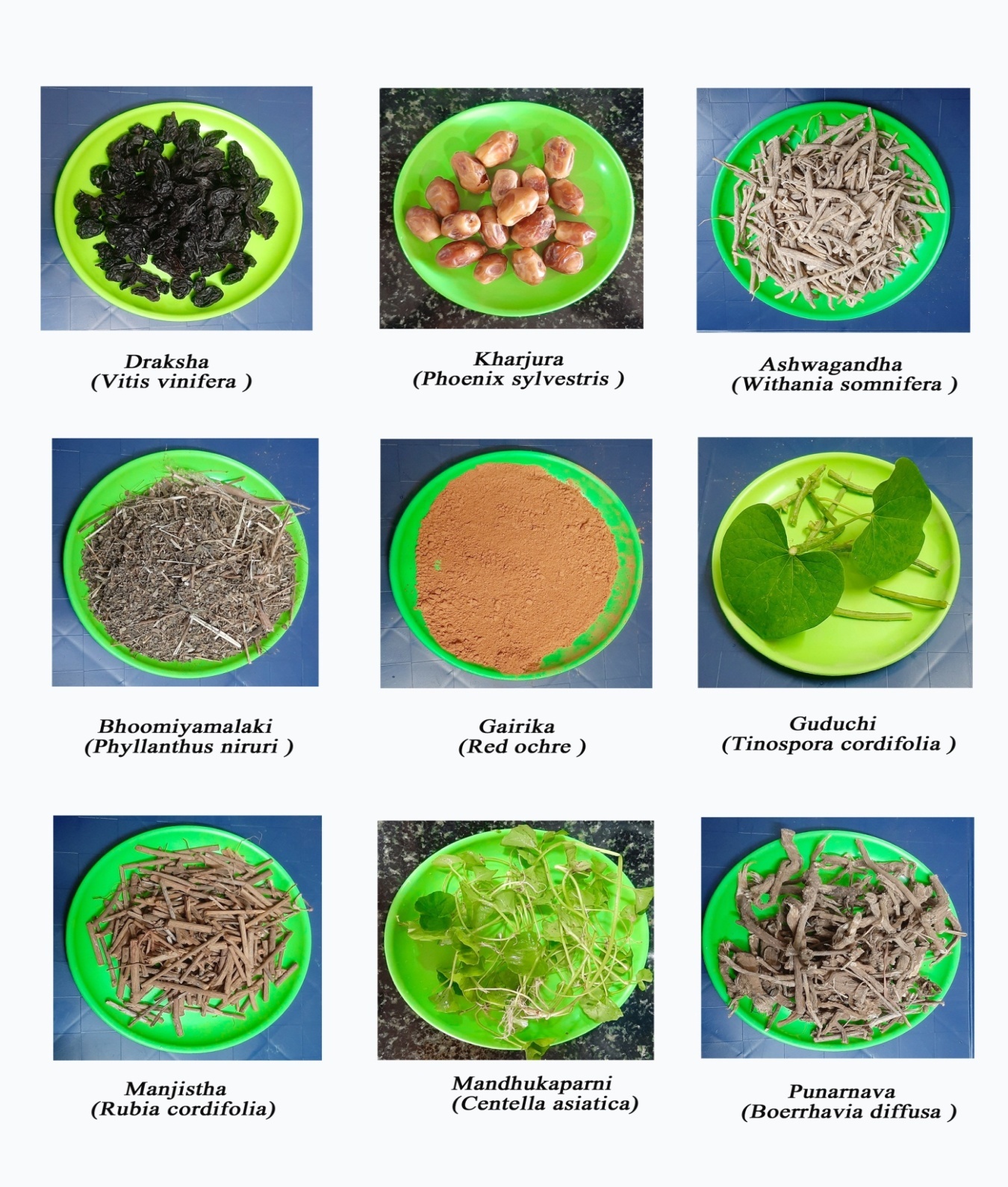 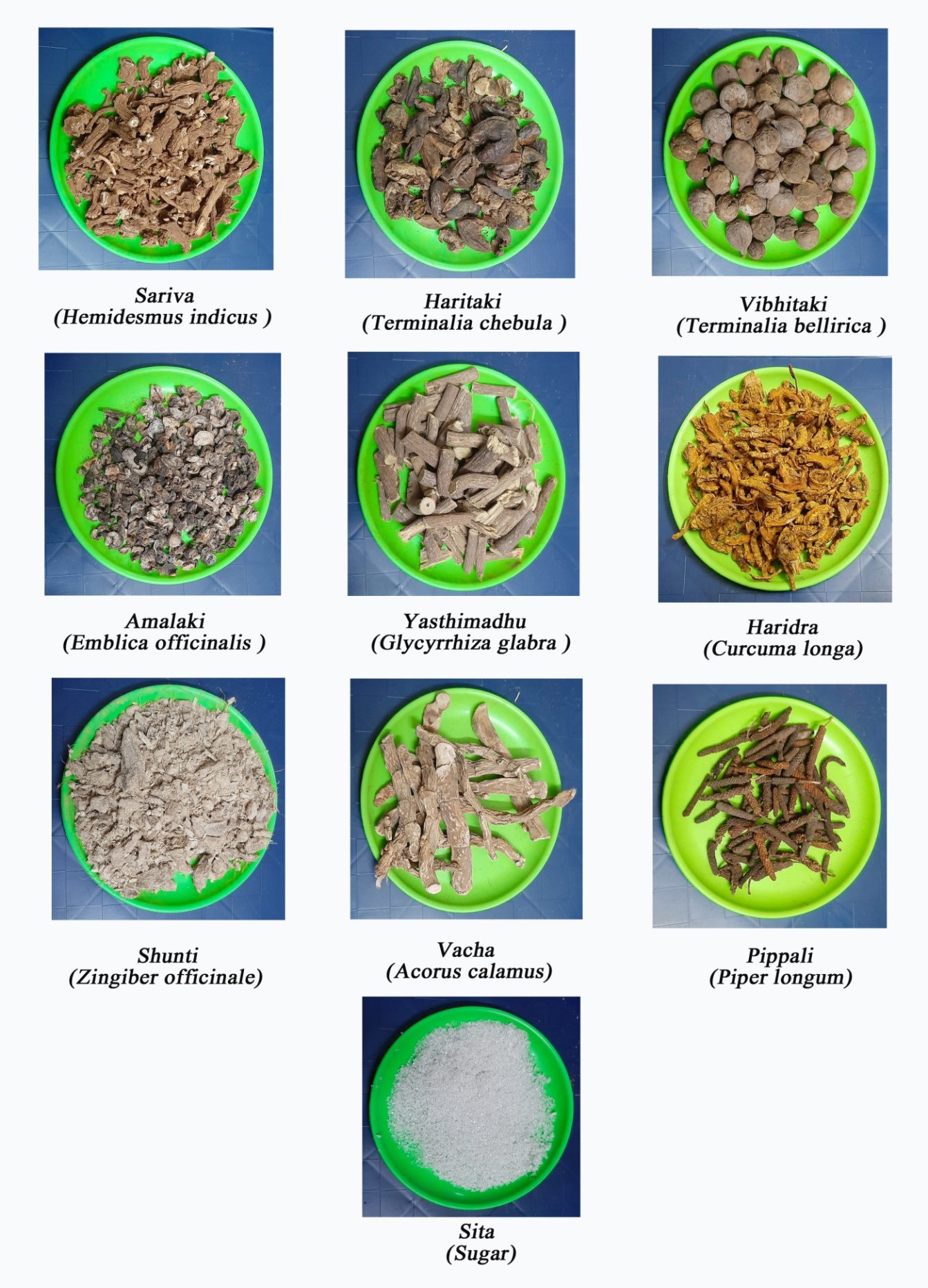 Selection of batches KVGAP’S Haemocare Syrup were manufactured in 3 pilot batches after following methods and procedures used for commercial scale production batches. Batch size of manufactured pilot batches were 1/10th of the commercial batch. The overall quality of the pilot batches were representative of the commercial batches. Container and Closure systemThe stability studies were conducted on the dosage form packaged in the container and closure system proposed for marketing (Including appropriate packaging and container).Storage Conditions: The accelerated stability study was conducted as per the ICH guidelines. The samples are stored in stability chambers and temperature maintained during the study period was 40 ± 2 °C, while the relative humidity was 75 ± 5%. The reference samples for the above study were stored at a temperature less than 10 0c.Frequency of withdrawal of the Sample:  The samples were withdrawn from the stability chamber at the intervals of 0, 3, 6 months and evaluated for relevant parameters. Parameters for Evaluation 	The samples were evaluated for the following parameters at the interval of 0, 3 and 6 months. I.Organoleptic charactersColourOdourTasteAppearanceII.Physico-chemical Parameters pH5Viscosity6Total solid7Sp.gravity8Total sugars9Reducing sugar10Non reducing sugar11Refractive index12Brix valueIII. TLC IV. Microbial analysis 13Total viable aerobic countTotal fungal countTotal Enterobacteriaceae countV. Test for specific pathogen 14Staphylococcus AureusEscherichia coliPseudomonas aeruginosaSalmonella SpeciesResults Table No.02: Showing Physicochemical parameters of KVGAP’S Haemocare Syrup - Reference SamplesChart No.01: Showing physicochemical parameters of KVGAP’S Haemocare Syrup- Reference SamplesTable No.03: Showing Physicochemical parameters of KVGAP’S Haemocare Syrup – Accelerated Stability study SamplesChart No. 02: Showing physicochemical parameters of KVGAP’S Haemocare Syrup - Accelerated stability study SamplesTable No.04 :Showing comparative result of Physicochemical parameters of KVGAP’S Haemocare Syrup Chart No.03: Showing comparative result of Physicochemical parameters of KVGAP’S Haemocare Syrup TLCSolvent of extraction:   Ethyl acetateMobile Phase           :   Toluene: Ethyl acetate: Formic acid (7: 3: 0.1)Detection                  :   Under UV at 366nm	Applied volume       :   20µl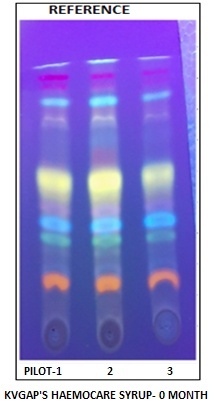 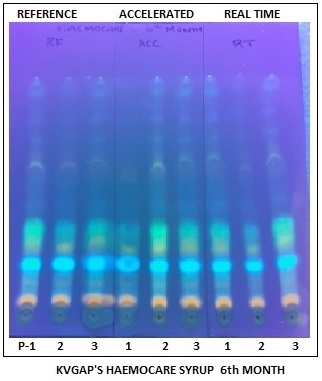 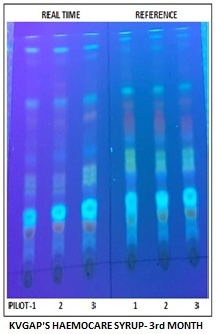 Microbiology report of KVGAP’S Haemocare SyrupTable No 05: Showing the Microbial Analysis report of KVGAP’S Haemocare Syrup (Reference samples)Table No 06: Showing the specific pathogens report of KVGAP’S Haemocare Syrup (Reference Samples)Microbiology Report of Accelerated Stability  study samplesTable No 07: Showing Microbial analysis report of  KVGAP’S Haemocare Syrup (Accelerated  Stability study  samples)Table No 08: Showing Specific pathogens report of KVGAP’S Haemocare Syrup (Accelerated stability study  Samples)Table No 09: Showing approximate Period for 10% Degradation in Reference SampleTable No. 10: Shelf Life (Reference samples)Table No.11 Approximate Period for 10% Degradation in Accelerated stability study SamplesTable No 12:  Showing Shelf Life (Accelerated stability study Samples)Discussion Stability studies are mandatory requirements for marketing proprietary formulations. Hence stability study of KVGAP’S Haemocare syrup was conducted in accordance with API guidelines.  Results showed no significant change in odor, taste and appearance of KVGAP’S Haemocare syrup after storing for 6 months under accelerated conditions. Physicochemical profiles (pH, Viscosity,Total solid,,Sp.gravity, Total sugars, Reducing sugar, Non reducing sugar, Refractive index,and Brix value) of the samples during the study period of 6 months didn’t show much  differences. The variations in the physicochemical parameters did not vary beyond 25 percent of the initial value.  TLC showed no appearance of new spots and existing spots did not disappeared in subsequent months in comparison with the initial TLC plates.   Microbiological analysis of the samples showed no signs of microbial growth and specific pathogens were absent in all the samples. Based on the degradation rate of the physico chemical parameters, shelf life of KVGAP’S Haemocare syrup was calculated. The reference samples shelf life was estimated to be 7.07 years.  Estimated shelf life of Accelerated study samples was 4.18 years.  The prescribed shelf life of Syrups as per Drug and Cosmetic act-1945 is 2 years 5.  Increased shelf life of the accelerated temperature samples can be attributed to the standard operative procedure followed in the preparation and proper packing of the formulation. Though this study can profoundly pronounce the stability and shelf life an Ayurvedic proprietary formulation KVGAP’S Haemocare syrup, the way ahead of ayurvedic pharma industry is still challenging.  The complexity of the ayurvedic formulation with multiple number of the ingredients makes it difficult to identify and quantify the marker compounds. For  the Mammoth ayurvedic pharma industry with thousands of proprietary medicines, compiling  and establishing  stability studies of their products seems to be an herculean task .     Conclusion Stability study marks an important milestone in the recent advancement of pharma industry. Ayurvedic pharma industry, major stakeholder with approximately 8000 GMP certified manufacturing units which markets thousands of proprietary medicines every year. Stability studies, mandated by the regulatory authorities aims at testing and ensuring that product remains stable throughout its shelf life in regulated storage conditions. That implies product should not be degraded with respect to its physicochemical properties beyond the specified limits. Though guidelines are available for stability studies, a viable model is the need of the hour. An accelerated stability study of KVGAP’S Haemocare syrup tries to present a model for the stability study of Ayurvedic proprietary products. 3 pilot batches of KVGAP’S Haemocare syrup  were manufactured, stored in accelerated storage conditions (temperature 40 ± 2 °C, relative humidity 75 ± 5%.)and tested periodically at the interval of 0, 3 and 6 months. The samples were analyzed for its physico chemical parameters, TLC profile and microbiological analysis. Results showed samples did not showed differences from the intial values of physico chemical parameters  beyoed the specified limits (25 percent ). Neither new spots were seen in TLC plates, nor did the existing spots disappear. The product’s appearance, taste, odor and color remained unchanged throughout the study period. No growth of microbes were detected and specific micro-organisms were absent in the samples throughout the study period. Hence the product remains stable in accelerated storage conditions. Shelf life of the Haemocare syrup was estimated to be 4.18 years if stored in accelerated stress conditions.  For the ayurvedic medicine manufacturers who are in the pursuit of viable stability study models, this study can provide valuable information to design stability studies of their formulation. Stability studies can instill new breath of air to the futuristic trends in pharmaceutical sciences by establishing and ensuring quality, safety and efficacy of medicines thus ensuring patient compliance and safety. REFERENCES 1.https://www.ema.europa.eu/en/documents/scientific-guideline/ich-q-1-r2-stability-testing-new-drug-substances-products-step-5_en.pdf 2. https://www.ich.org/page/quality-guidelines3.Ayurvedic Pharmacopeia of India, Part 1, Vol 8. 1st edition. Delhi; Govt of India; 2011. 227-229p4.Lavekar G.S, Padhi MM, Verma S C, Singh Arjun (editors). Laboratory guide for the analysis of ayurveda and siddha formulations. New Delhi: Central council for research in Ayurveda and Siddha; 2010. 129-133 p5.Lavekar G.S, Padhi MM, Verma S C, Singh Arjun (editors). Laboratory guide for the analysis of ayurveda and siddha formulations. New Delhi: Central council for research in Ayurveda and Siddha; 2010. 42-44 p6. Ayurvedic Pharmacopeia of India, Part 2, Vol 2. 1st edition. Delhi; Govt of India; 2008. 220-221p7. Ayurvedic Pharmacopeia of India, Part 2, Vol 2. 1st edition. Delhi; Govt of India; 2008. 221p8. Ayurvedic Pharmacopeia of India, Part 2, Vol 2. 1st edition. Delhi; Govt of India; 2008. 193p9.Experiment 4- Determination of Reducing sugars, Total Reducing sugars, Sucrose and Starch In  Practical Manual – Food Chemistry and physiology.   New delhi; IGNOU; 2017 . 19-23p10.Experiment 4- Determination of Reducing sugars, Total Reducing sugars, Sucrose and Starch In Practical Manual – Food Chemistry and physiology.   New delhi ;IGNOU; 2017 . 19-23p11.Experiment 4- Determination of Reducing sugars, Total Reducing sugars, Sucrose and Starch In Practical Manual – Food Chemistry and physiology.   New delhi ;IGNOU; 2017 . 19-23p12. Ayurvedic Pharmacopeia of India, Part 2, Vol 2. 1st edition. Delhi; Govt of India; 2008. 193p 13. Ayurvedic Pharmacopeia of India, Part 1, Vol 8. 1st edition. Delhi; Govt of India; 2011. 208-210p 14. Ayurvedic Pharmacopeia of India, Part 1, Vol 8. 1st edition. Delhi; Govt of India; 2011. 211-213p.Drug Botanical Name               Amount DrakshaVitis vinifera 187mgKharjuraPhoenix sylvestris 112 mg Ashwagandha Withania somnifera 75mg Bhoomiyamalaki Phyllanthus niruri 75mgGairika Red ochre 75 mgGuduchi Tinospora cordifolia 75 mgManjishta Rubia cordifolia 75 mgMandukaparni Centella asiatica 75 mgPunarnavaBoerrhavia diffusa 75 mgSariva Hemidesmus indicus 75 mgHaritaki Terminalia chebula 60 mgVibhitaki Terminalia bellirica 60 mgAmalaki Emblica officinalis 60 mgYashhimadhu Glycyrrhiza glabra 56 mgHaridra Curcuma longa 37.5 mgShunti Zingiber officinale 37.5 mgVacha Acorus calamus30 mgPippali Piper longum 7.5 mgSita Sugar2600 mgParameters0 Month%S.D (+/ -)S.E(+/ - )t  value  p  valueRemarksPH5.283 months4.6811.300.4880.3452.12<0.05SPH5.286 months 5.30-0.380.6660.4710.05>0.05NSViscosity7.913 months9.1513.550.4340.3074.95<0.05SViscosity7.916 months 10.1722.251.4691.0392.67<0.05STotal solid49.103 months46.934.433.1172.2040.58>0.05NSTotal solid49.106 months 47.134.013.1172.2041.09>0.05NSSp.gravity1.193 months1.171.550.0070.0051.48>0.05NSSp.gravity1.196 months 1.180.700.0070.0052.12>0.05NSTotal sugars49.673 months51.764.051.0850.7673.35<0.05STotal sugars49.676 months 51.713.950.9060.6413.91<0.05SReducing sugar2.803 months4.3134.982.4891.7601.05>0.05NSReducing sugar2.806 months 4.2834.582.3661.6731.08>0.05NSNon reducing sugar46.873 months47.180.661.5411.0890.20>0.05NSNon reducing sugar46.876 months 47.431.191.0350.7320.44>0.05NSRefractive index1.403 months1.400.430.0050.0043.93<0.05SRefractive index1.406 months 1.400.360.0050.0041.73>0.05NSBrix value48.503 months47.003.093.0662.1680.83>0.05NSBrix value48.506 months 47.372.343.0662.1680.64>0.05NSParameters0 Month%S.D (+/-)S.E  (+/-) t  valuep   valueRemarksPH5.283 months4.799.280.3950.2791.39>0.05NSPH5.286 months 5.172.080.7190.5080.32>0.05NSViscosity7.913 months8.497.290.5880.4161.29>0.05NSViscosity7.916 months 9.1615.840.3350.2373.53<0.05STotal solid49.103 months48.571.096.7844.7970.19>0.05NSTotal solid49.106 months 49.771.366.3324.4780.18>0.05NSSp.gravity1.193 months1.3715.940.3320.2350.94>0.05NSSp.gravity1.196 months 1.180.140.0150.0110.15>0.05NSTotal sugars49.673 months52.475.640.6750.4783.52<0.05STotal sugars49.676 months 51.543.780.8220.5812.18<0.05SReducing sugar2.803 months4.2852.862.5111.7761.06>0.05NSReducing sugar2.806 months 4.3956.902.1711.5351.13>0.05NSNon reducing sugar46.873 months48.192.822.2511.5920.76>0.05NSNon reducing sugar46.876 months 46.480.821.0660.7540.20>0.05NSRefractive index1.403 months1.400.480.0030.0024.00<0.05SRefractive index1.406 months 1.390.640.0020.0012.86<0.05SBrix value48.503 months46.673.782.3091.6335.42<0.05SBrix value48.506 months 47.332.413.0552.1604.92<0.05SPhysicochemical parametersReference Samples:Group AAccelerated Stability tudy samples: Group BSET ValuePH5.095.080.0350.047Viscosity9.088.520.3592.498Total solid47.7249.150.7910.996Sp.gravity1.181.250.0820.999Total sugars51.0551.230.2400.193Reducing sugar3.803.820.0720.042Non reducing sugar47.1647.180.6420.013Refractive index1.401.400.0010.759Brix value47.6247.500.2420.122Sl. NoParameters0 Month3 months6 monthsSpecificationsTest  Method1Total viable aerobic countNILNILNIL<105cfug-1API Part 1 vol 8, firstedition 20112Total fungal countNILNILNIL103 g-1API Part 1 vol 8, firstedition 20113Total Enterobacteriaceae countNILNILNIL103 g-1API Part 1 vol 8, firstedition 2011Sl. NoParameters0 Month3 months6 monthsSpecificationsTest  Method1Staphylococcus AureusNILNILNILabsentAPI Part 1 vol 8, firstedition 20112Escherichia ColiNILNILNIL10 g-1API Part 1 vol 8first edition 20113Pseudomonas aeruginosaNILNILNILAbsentAPI Part 1 vol 8 , first edition 20114Salmonella SpeciesNILNILNILAbsentAPI Part 1 vol 8 , first edition 2011Sl. NoParameters0 Month3 months6 monthsSpecificationsTest  Method1Total viable aerobic countNILNILNIL<105cfug-1API Part 1 vol 8, first edition 20112Total fungal countNILNILNIL103 g-1API Part 1 vol 8, first edition 20113Total Enterobacteriaceae countNILNILNIL103 g-1API Part 1 vol 8, first edition 2011Sl. NoParameters0 Month3 months6 monthsSpecificationsTest  Method1Staphylococcus     AureusNILNILNILabsentAPI Part 1 vol 8, first edition 20112Escherichia ColiNILNILNIL10 g-1API Part 1 vol 8, first edition 20113Pseudomonas    aeruginosaNILNILNILAbsentAPI Part 1 vol 8, first edition 20114Salmonella SpeciesNILNILNILAbsentAPI Part 1 vol, first edition 2011PhysicoChemical ParametersInitial10% DegradationApproximate months for 10% DegradationPH5.284.80144.00Viscosity7.917.191.91Total solid49.1044.646.00Sp.gravity1.191.086.00Total sugars49.6745.1513.26Reducing sugar2.802.551.03Non reducing sugar46.8742.6145.38Refractive index1.401.276.00Brix value48.5044.096.00Mean Months25.51MonthsMultiplication FactorShelf Life (Months)Years25.513.3384.947.07PhysicoChemical ParametersInitial10% DegradationApproximate months for 10% DegradationpH5.284.8026.18Viscosity7.917.193.44Total solid49.1044.646.00Sp.gravity1.191.086.00Total sugars49.6745.1514.44Reducing sugar2.802.550.96Non reducing sugar46.8742.6166.69Refractive index1.401.276.00Brix value48.5044.096.00Mean Months15.08MonthsMultiplication FactorShelf Life (Months)Years15.083.3350.214.18